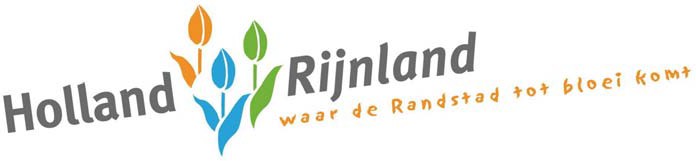 Het Dagelijks Bestuur van Holland RijnlandGelet op afdeling 10.1.1 van de Algemene wet bestuursrechtGelet op het besluit van het Algemeen Bestuur van 18 december 2013 agendapunt 6 BESLUITOndermandaat ingevolge het bepaalde in artikel 10:9 van de Algemene wet bestuursrecht te verlenen aan de Secretaris van Holland Rijnland voor het afhandelen van primaire verzoeken op grond van de Wet openbaarheid van bestuur welke verzoeken zijn gericht aan het Algemeen Bestuur van Holland Rijnland.Bij het gebruik van deze bevoegdheid dienen de algemene regels en uitzonderingen met betrekking tot het gebruik van mandaat zoals deze zijn opgenomen in het Reglement mandaat-, machtiging en volmachtbesluiten samenwerkingsorgaan Holland Rijnland 2014 in acht te worden genomen.Aldus vastgesteld in de vergadering van het Dagelijks Bestuur van Holland Rijnland op 23 januari 2014.De secretaris,plv,	De voorzitter,w.g. A. Baas	w.g. H.J.J. Lenferink